Use some simple technical methods implemented in the curved ornaments linked to fashionاستخدام بعض اساليب التقنية البسيطة فى تنفيذ حلى منحنية مرتبطة بالأزياءمقدمة ومشكلة البحث استخدام الحلى  يرجع الى زمن بعيد ومع بداية الخليفة فاذا ما تعرضنا الى الحلى واساليب التقنية المرتبطة بالأزياء نجد انه من الواجب اعتبارها واحد من عموميات الاحتياج الاساسى  لحياة الافراد فالمتتابع للتاريخ مؤكدا عدا الارتباط بجميع اشكاله الفنية ممثلة دائما فى القليل او الكثير من هذه الاعمال  والانماط المتباينة من نوعيات الحلى واساليب تشكيلها تظهر على المدى التاريخى متطورة ومرتبطة بثقافات  الشعوب ومع ذلك فإننا قد نستخلص من شمولية هذه الاعمال ذات الفن الرفيع  الحاجة الى التعبير الجمالى المتمشى مع البيئة  وقد اكتسبت مدى واسعا من الوظائف سواء كانت رمزية او عقائدية او جمالية شأنها فى ذلك الجوانب الاخرى من الثقافة وصارت متكاملة مع جوانب الحياة وقد صنفت الحلى على قائمة المنتجات ذات المظهر الجبالى وبذلك تضمنت عنصرا واحدا هو انها قد تتخذ بطرق  تبعث على ارتياح الممارس والمقتنى لها ويعتبر آخر فان لدينا مقوما " جماليا " وهذا المقوم الجمالى هو سنعتبره الاساسى للتصميم وبذلك ننظر الى الحلى وارتباطه  بالأزياء نظرة واحدة متكاملة ومترابطة ويجب ان يكون لها مقوم فنى وتقنى وهو التعرف على بعض الاساليب التنفيذية البسيطة التى تكسب المهارة الفنية  ومع ان الحلى والازمياء شامل بين البشر فهناك الشواهد الكثيرة التى تؤكد جوانب الارتباط بين الحلى والازياء  وبناء على ذلك سوف يركز البحث على جوانب التقنية التى يمكن بمتابعتها عمل حلى بسيطة ليست فى حاجة الى تكاليف مادية كبيرة وتحقق الجانب الاقتصادى وبتكرار عمليات التقنية يكتسب الممارس لها خبرة يمكنه بعدها تنفيذ تصميماته ويفى بإحتياجاته من الحلىهدف البحث :التعرف على بعض اساليب التقنية البسيطة فى تنفيذ الحلى المعدنية المرتبطة بالأزياءاهمية البحث : عن طريق متابعة خطوات العمل يمكن لمتخصص الازياء التعرف على طرق عمل الحلى وهو يعتبر بدوره مكمل اساسى للزينة الشخصيةانتشار تخصص الحلى لدى مصممى الازياء والملابستحقيق الجانب الاقتصادى لدى مقننى الحلى المعدنيةتنمية الذوق الفنى لدى مستخدمى الحلى عن طريق الممارسة الشخصية والاكتفاء الذاتى نتيجة التعرف على بعض اساليب التقنية البسيطةالنقاط التى ستعرض لها البحث :اولا : العدد اليدوية المستخدمة فى عمل التقنيات للحلى المعدنيةثانيا : اساليب التقنية لعقد بسيط من السلكثالثا : اساليب التقنية لحلق مفتوح مشكل من السلكرابعا : اساليب التقنية لعمل عقد بشكل وريدات من السلكاولا : العدد اليدوية المستخدمة فى عمل التقنيات للحلى المعدنيةتقنيات الحفر لاتحتاج الى معدات معقدة ولكنها بسيطة ومتوفرة لكل تجار العدد والخامات  فى منطقة الصاغة بخان الخليلى فهذه المعدات يمكنها عمل حلى جذابه يمكن استخدامها للاقتناء الشخصى او المتاجرة ولتعلم  اساسيات  تنفيذ الحلى يجب ان يقتنى الممارس عدد الادوات البسيطة  ليمكن تنفيذ اى  تصميم  ويمكن ادخال   قطع من المجوهرات  اثناء تنفيذ الاشكال فليبدأ الممارس اولا بعمل التصميم المناسب لشكل الحلبة المرتبطة بالزى مع تجهيز العدد اليدوية الاتية :المعدات المستخدمة : ( شكل رقم 1) 1- زرادبة ملفوفة 			2- زرادية مبططة3- زرادبة قاصفة			4 – زرادبة نصف دائرة5- جفت 					6- مقص صلب7- طقم سارد ساعاتى 		8- مبرد مبطط 69- مبرد مثلث 6 			10- مبرد نصف دائرة 611- فرشاه سلك				12- منجلة يد صاغة13- منحله لزجة للصباغة		14- شوكة علام15-مدرج خواتم				16- منقاب يدوى17- منقاب خيط				18- دقماق خشب او كاوتشوك19- برواز اركت صباغة		20- اسلحة اركت رقم (2) عادة او (2) عادة 21- جاكوش حديد 100جرام		22- بورى لحام23- شبكة من السلك الحديد			24- تختة لحام من الورق الحرارى25- مسطرة صلب 			26- قطعة من الرخام27- فرشاه الوان مائية رقم 2	28- حجر خفاف29- زعرة استعدال من الحديد الصلب او الزهر الخامات  المستخدمة :1- فضة لحام			2- بوركس ( مساعد ضهر)3- بعض الوان المينا باردة او ساخنة 4- صنفرة نمرة صفر5- شرائح من الفضة او النحاس سمك 1سم او 0.8مم6- سلك من الفضة او النحاس تخانة 1مم7-احجار كريمة طبيعية او صناعية 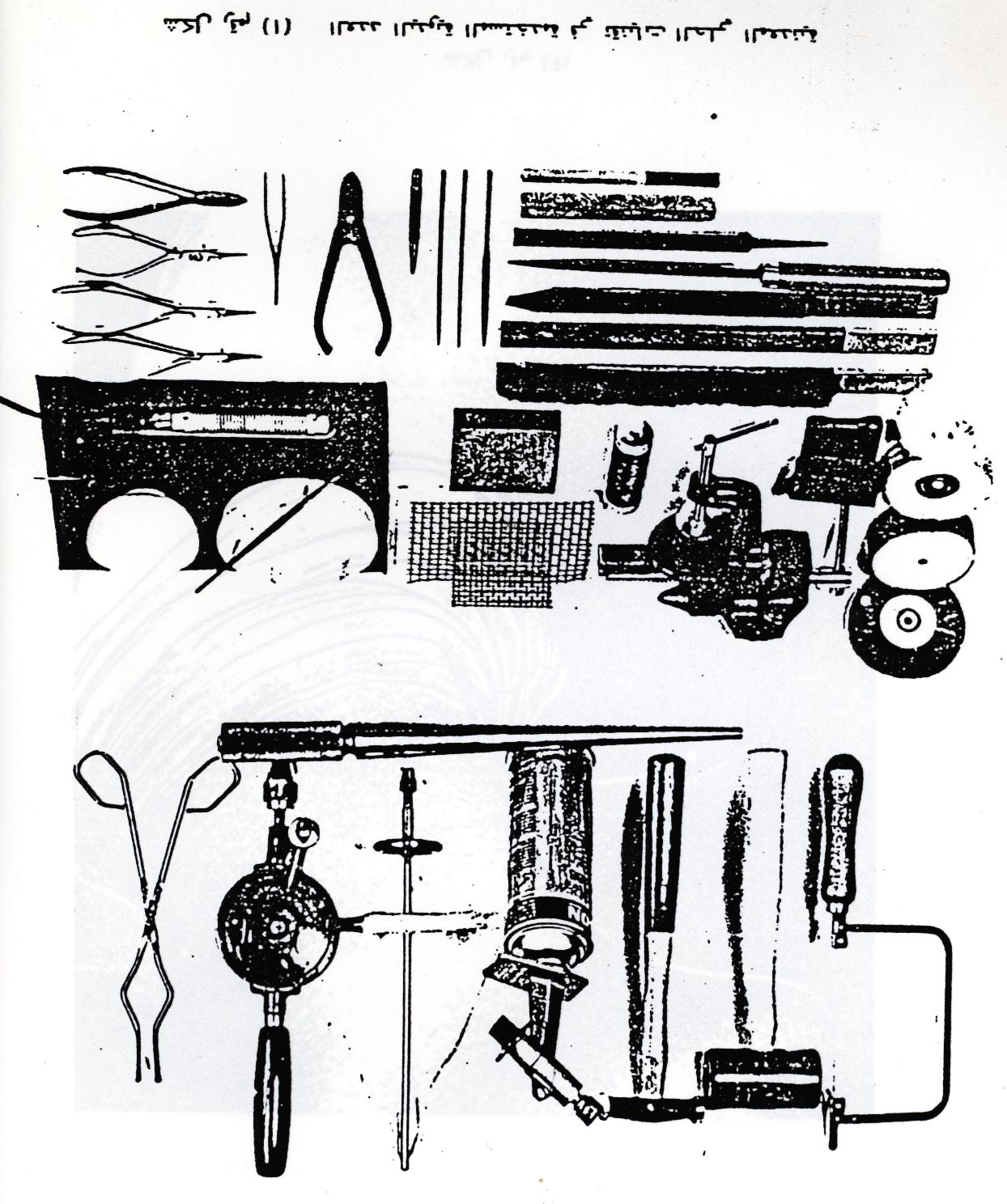 ثانيا : اساليب التقنية لعقد بسيط من السلك :لتنفيذ العقد البسيط المنفذ من السلك يجب توافر الخامات والعدد الاتية1- سلك  مستدير او نصف دائرة تخانة 2مم بطول محيط الرقبة اى 2 ط نق2- قاطع سلك ( زرادبة قصابة)3- مبرد مبطط4- ورقة صنفرة رقم صفر5- زرادبة ملفوفة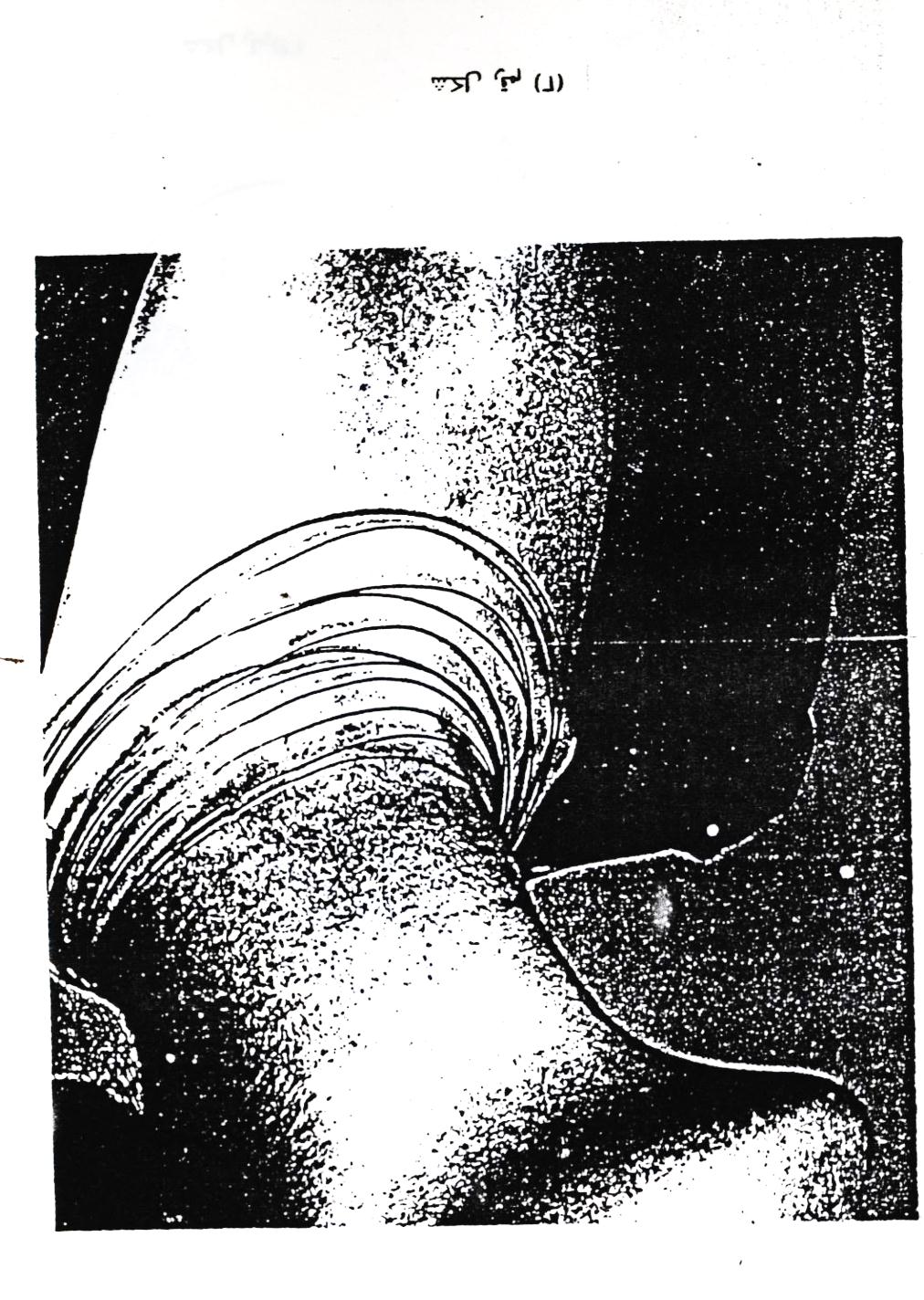 خطواط التنفيذ :يقطع السلك الى الاطوال المناسبة للتصميم وذلك بواسطة زرادبة قاصفة او عن طريق النشر ( الازالة بالرايش) او باستخدام المقص الصلب ( شكل رقم 2) ثم تتم عملية البرد لتسوية موضع القص او النشر ( شكل رقم 4) بعد ذلك تجرى صنفرة السلك جيدا بصنفرة ناعمة حتى يبدو ناعما املس ( شكل رقم 5) بلف السلك باليد عن طريق ضغطه بين الاصابع ليأخذ الشكل الدائرى والمناسب لدوران الرقبة ( شكل رقم 6)يثنى نهاية الطوق المشكل من السلك على شكل حلقة دائرية وذلك لوصل الاطراف مع بعضها بواسطة زرادبة نصف دائرة ثم تلتضم هذه الحلقات متجمعة بواسطة حلقة مستطيله اشكال ( 7 ، 8 ، 9 ، 10 ) وبذلك نحصل على عقد بسيط من السلك 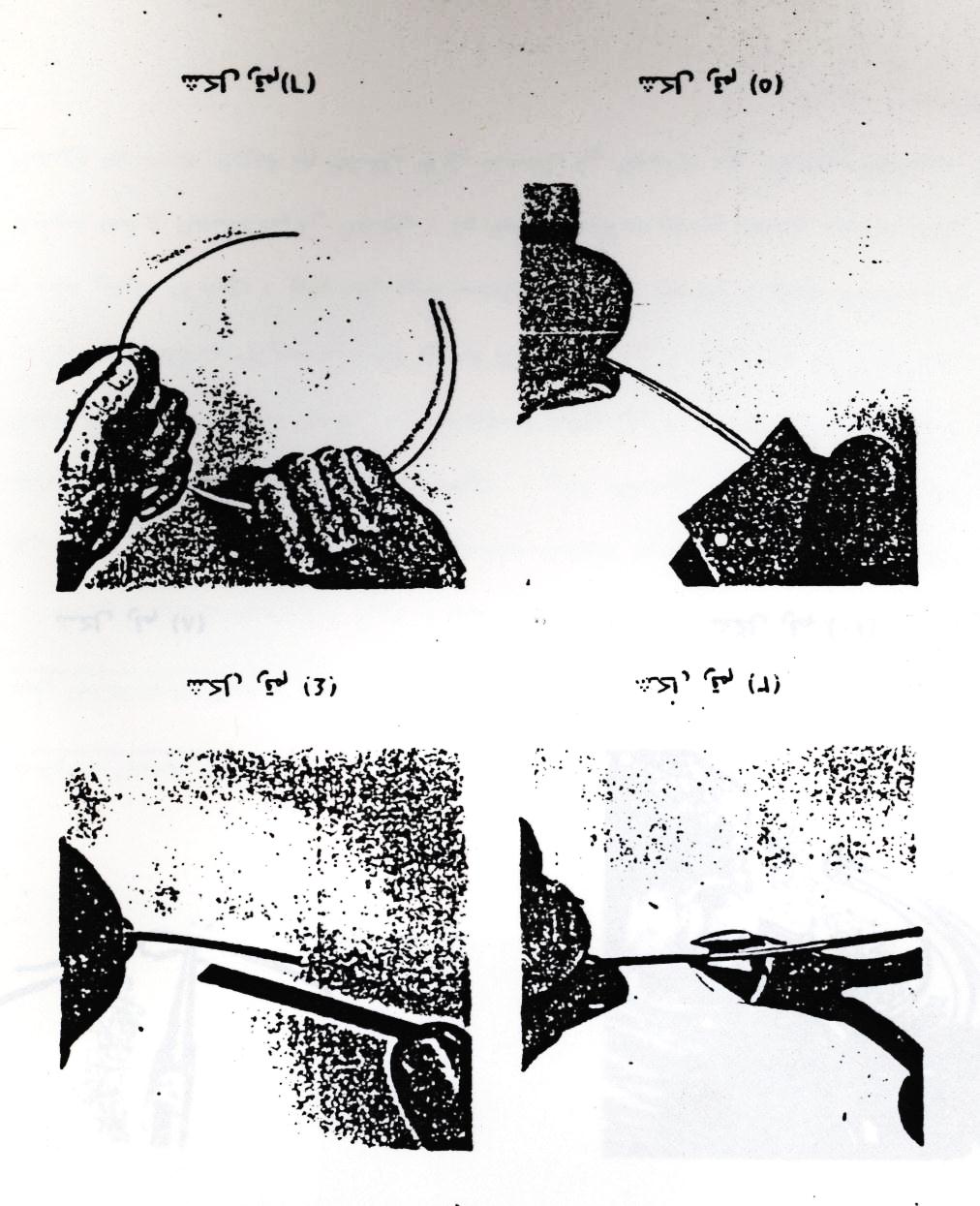 